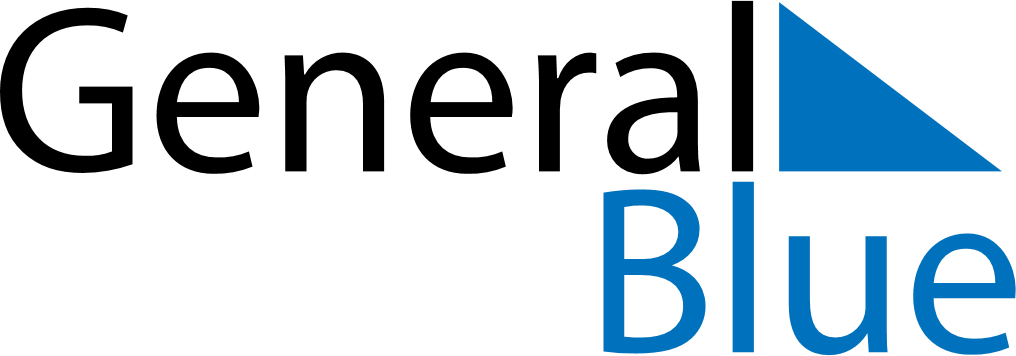 May 2027May 2027May 2027AlbaniaAlbaniaMONTUEWEDTHUFRISATSUN12Labour DayOrthodox Easter3456789Orthodox Easter10111213141516Feast of the Sacrifice (Eid al-Adha)171819202122232425262728293031